Griffels 2022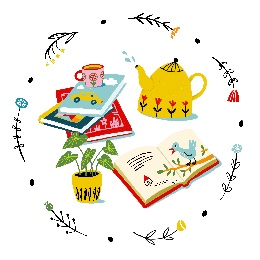 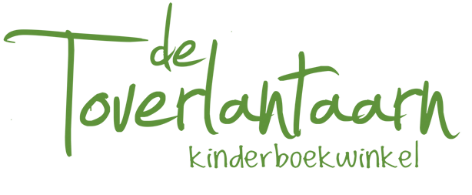 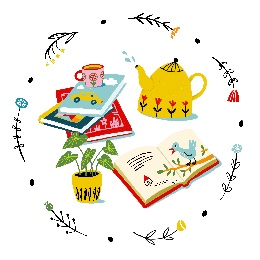 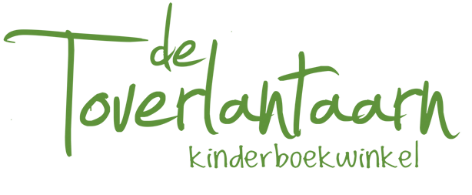 Categorie Tot zes jaarZilveren Griffel:Een zee van liefde - Pieter Gaudesaboos (Lannoo)Het geluk van Schildpad – Tiny Fisscher (Samsara)Bronzen Griffel:De rots van boven – Jon Klassen, vertaald door Edward van de Vendel (Gottmer)Waar is Grote Broer? – Linde Faas (Lemniscaat)Categorie Zes tot negen jaarZilveren Griffel:Toen Rups een vlinder werd - Bette Westera en Naomi Tieman (Volt)Ik praat als een rivier – Jordan Scott, vertaald door Edward van de Vendel (Querido)Bronzen Griffel:Boutje van de rommelberg – Mirjam Oldenhave (Ploegsma)Op de rug van Bigi Kayman – Henna Goudzand Nahar (Querido)De olifant – Peter Carnavas (Fontaine)Categorie Negen tot twaalf jaarZilveren Griffel:Films die nergens draaien – Yorick Goldewijk (Ploegsma)Lennox en de gouden sikkel - Zindzi Zevenbergen (Harmonie)Bronzen Griffel:Amari en de Nachtwachters – B.B. Alston, vertaald door Sandra Hessels (HarperCollins)Vanaf hier kun je de hele wereld zien – Enne Koens (Luitingh-Sijthoff)De vloek van de kraaientoren – Michelle Harrison, vertaald door Esther Ottens (Gottmer)Categorie Twaalf tot vijftien jaarZilveren Griffel:De tunnel – Anna Woltz (Querido)Let goed op – Jason Reynolds, vertaald door Maria Postema (Condor)Bronzen Griffel:De meisjes – Annet Schaap (Querido)Dag, - Twiggy Bossuyt (Houtekiet)Iets heel bijzonders – Susin Nielsen, vertaald door Lydia Meeder)           Categorie InformatiefZilveren Griffel:Viruswereld – Marc Ter Horst (Gottmer)Rekenen voor je leven - Edward van de Vendel en Ionica Smeets (Nieuwezijds)Bronzen Griffel:Het huttenboek voor jonge klussers – Susanne Roos (Volt)Toen het oorlog was, 1914 – 1918 – Annemiek de Groot e.a. (Gottmer)Categorie PoëzieZilveren Griffel:Alle wensen van de wereld – Rian Visser (Leopold)Bronzen Griffel:Tintelvlinders en pantoffelhelden – diverse auteurs (Querido)Penselen 2022Categorie geïllustreerde kinderboekenZilveren Penseel:Op de rug van Bigi Kayman – Hedy Tjin (Querido)Over mieren die goud verzamelen – Rébecca Dautremer (Standaard)Bronzen Penseel:Toen Jonas in de walvis zat – Sylvia Weve (Gottmer)Tintelvlinders en pantoffelhelden – Sanne te Loo (Querido)Smaakspoken – José Luis García Lechner (Volt)Categorie informatieve boekenZilveren Penseel:Wat is een rivier – Monika Vaicenavičienė (Infodok)Noord – Marieke ten Berge (Lemniscaat)Bronzen Penseel:Het botenboek – Jan Van Der Veken (Lannoo)Rekenen voor je leven – Floor de Goede (Nieuwezijds)Als een boom – Felicita Sala (Luitingh-Sijthoff)Categorie geïllustreerde kinderboekenZilveren Penseel:Terra Ultima – Raoul Deleo (Lannoo)Lennox en de gouden sikkel – Brian Elstak en Hedy Tjin (De Harmonie)Bronzen Penseel:Noem me Nathan – Quentin Zuttion (Querido)Jij mag alles zijn – Linde Faas (Prometheus)Honden voor het leven – Martijn van der Linden (Mozaïek)Categorie PrentenboekenDe haas zonder neus – Hanneke Siemensma (Hoogland & Van Klaveren)Het lied van de spreeuw – Octavie Wolters (Ploegsma)Bronzen Penseel:Ik ben Pippi niet! – Yvonne Jagtenberg (Gottmer)Het hart van het meisje – Tim Van den Abeele (De Eenhoorn)Machtige Min – Melissa Castrillón (BOYCOTT)